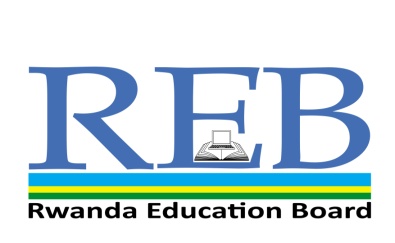 SENIOR FOUR END OF YEAR EXAMINATIONS, 2019SUBJECT:  ENGLISHDURATION: 3 HOURSINSTRUCTIONS:Do not open this question paper until you are told to do so.This paper consists of FOUR Sections A, B, C and D.         SECTION A: Comprehension and Vocabulary		(30 marks)         SECTION B: Grammar and Phonology			(30 marks)         SECTION C: Summary					         (20 marks)         SECTION D: Composition 				         (20 marks)Answer questions as instructed in sections A, B and C.                           Choose only ONE topic from Section D.     5) Use only a blue or black pen. SECTION A: COMPREHENSION AND VOCABULARY (30 marks)A Thief to Catch ThievesFor three weeks, thieves had successfully robbed mines in the Kabale region. They had managed to get away with millions of francs worth of miner’s wages. The miners were extremely angry because they thought the police were doing nothing about it. This was not true. The police had done their investigations and they had a plan. They visited Nyarusiza Prison, where they made a deal with one of the prisoners. Then two weeks later……It was nine thirty on Thursday night. The telephone rang at the Kabale District Police Station and the person said, “Could I leave a message for Sergeant Mayanja, please? Could you tell him to meet Solomon tomorrow afternoon at three o’clock at Betty’s?’ Sergeant Mayanja was very pleased when he received his message. The next day, four police cars left the police station at two o’clock. At about the same time, three men in a large blue Toyota drove out of a garage near Kisoro and headed North. As they sped along the road towards Bwindi mine, they passed a wooded area; they were going too fast to notice the police car hiding among the trees. By the time the Toyota reached the mine compound, all police cars were in position. The Toyota drove into the petrol station and the driver got out. As the petrol attendant filled the tank, he asked, ‘Is everything still going to plan?’ The driver nodded without looking at him.‘What’s the hold-up, Sol?’ a voice shouted from inside the car. ‘Hurry up, we’re running out of time.’The man called Sol paid the attendant and they drove uphill towards the main office. As soon as they had left, the petrol attendant disappeared into his office and made a call. ‘Solomon’s on his way,’ he said.When the Toyota reached the main office, two men got out of the car and went inside. Meanwhile, Sol turned the car around and waited with the engine running. A moment later, the two men ran out of the office; one of them had a large bag in his hand. ‘OK, let’s go,’ he shouted as they jumped into the car. They sped off, but as they turned the bend, there were two police cars blocking their way. Tires screeched as they tried to reverse, but just then another police car drove up behind them. Before they could go anywhere, they were surrounded by police.QuestionsAnswer the following questions after reading the passageWhat is the name of the Sergeant in charge of investigating the mine robberies? 1 markWho did the police visit in Nyarusiza prison? 1 markWho left a message for Sergeant Mayanja? 1 markWhat do you think the message was about? 2 marksWho was the driver for the gang of thieves? 1 markWhat kind of car did the thieves have? 1 markOn what day did the thieves try to rob Bwindi mine? 1 markWhat do you think the title of the story means? 1 markVOCABULARYThe sentences below tell the story in the passage above, but they are in the wrong order. Re-write them in the right sequence of events according to the passage. 1 mark@The police investigating the mine robberies had a plan.After they had filled their car, they drove up to the office, where the wages were kept.They visited Nyarusiza Prison.On Friday, the thieves drove into the petrol station at Bwindi mine to fill up their carAs the thieves turned the corner, they drove into a police road-block.They made a deal with a prisoner there called Solomon.A moment later, the two men came back with the money.Solomon worked with the gang of thieves without their knowing.The petrol attendant was really a policeman, but the thieves did not suspect anything.While two of the thieves went in for the money, the driver turned the car around and waited.They jumped into the car and drove off at top speed, but thye didn’t get very far.As soon as he knew about the next robbery, he left a message for Sergeant MayanjaFill in the gaps using the words given in the box .(9 marks) small ads   journalist    articles    features   columns   editor   front page reports   deadlineNewspapers contain a number of ……………………… These are written by ………………, some of whom are reporters. Reporters send in ………………. To the newspapers from different places about something that has happened. Some articles are called …………………….; these are not news stories but interesting subjects such as health advice. The title of each article is called the ……………… and it is usually written in a special short way, not in a full sentence. The articles are printed in ……………………. The person in charge of choosing the articles to go into the newspaper is called the …………………. The most important articles of the day are on the ……………………... Inside there are articles about home news, foreign news, sports, entertainment and culture. There are also lots of advertisements including ………………. where jobs, places to live and things for sale are advertised.SECTION B: GRAMMAR AND VOCABULARY (30 marks)Complete the following sentences with the most suitable word or groups of words.The school bus has been in the garage……….. three weeks.forsincenowlastingMutoni,…………….. my classmate, now goes to a different school.formallyformerlylatelybeforeAs students are now expected to help keep the school compound clean, many school workers are going to be……………………laid uplaid offlaid outlaid downThe Judge gave him the …………… of the doubt and set him free.gainchancebenefitpointThey were surprised to find that he was not the cruel man they had thought him to be, …………………at lastafter allfinallyin factAsk the ticketing officer ………………..the bus to Rusizi leaves what timewhat time leaves the bus to Rusiziwhat time the bus to Rusizi leavesthat what time the bus to Rusizi leaves.A good leader ought to be an upright and just person who can…………… well with the people he leads.go alongput upkeep onget onSince Juma knows that Sarah is ……………….., he expects her to believe his story.CredibleIncredibleCredulousScrupulousThey reported that there were only eight hundred soldiers at the parade ground, but judging from the noise they made there ………… many more.Might have beenWill beCouldn’t have beenMay beThe sun had hardly …………… when the flag was ……….Risen; risingRose; risenRaised; raisingRisen; raisedThe apparatus was set up according to the instructions given by the teacher. This means the teacher had given:RulesDirectionsCommentsexplanationsWhat kind of factory will they build on that …………….?placeareascenesiteYou may fail the interview but I hope you won’t. This means:You could fail the interview, but I wouldn’t like this to happenYou are unlikely to pass the interview, but you could.You should not fail the interview, but am afraid you could.You may not fail the interview, but it is likely you will.Pick out the correctly punctuated sentence.“Which papers are ours”? he asked“Which papers are our’s?” he asked“Which papers are ours?” he askedWhich papers are our’s? he asked.They do speak French, and ………….their sistereven doesneither doso doesso doFor the following questions re-write the sentences as instructed in the brackets.You may be a good footballer, but you still need to do a lot of practice. (Re-write beginning: No matter how……………)Someone told us a very interesting story yesterday. (Re-write using …………. interesting story told….)As soon as the referee blew the whistle, the game started. (Re-write beginning Hardly had…….)The Nile is the longest river in Africa. (Use:……longer……….)“What are you going to do if you lose the money for your bus fare home?” (Begin: He was…….) She not only qualified for the 1992 Summer Olympics, but won a silver medal in All Africa Games. (Re-write using: ……..on top of………)If you chew your food properly, it will not choke you. (Begin: Properly……)A school boy was knocked down by a speeding car. My father picked him. He rushed him to hospital. My father did not know him. (Join into one sentence ending:……him to hospital)I am going to the stadium this evening. She can come with me too. She must first prepare our dinner. (Join into one sentence beginning: If…….)Although he is illiterate and poor, he has sent all his children to school. (Re-write beginning: Illiterate………)The Headmaster did not blame John for arriving at school late. (re-write beginning: The Headmaster did not disapprove…….)Students should be encouraged to read as much as they can, outside school. (Begin: Every encouragement………)“Gentlemen, I am sorry but the party must come to an end,” announced Mrs. Kariza. (Re-write using: ………………….regretted to)I have to get money. I want to travel to Kigali tomorrow. (Re-write as one sentence using: if)He wondered what would become of Michael’s future if he didn’t heed his mother’s advice. (Rewrite ending: “………….., he wondered.)SECTION C: SUMMARY WRITING (20 marks)People living in developed countries, take good health and sanitation for granted. It is easy to forget how much it costs to develop and maintain that securityThe requirements of a healthy life sound simple but they can be very difficult to achieve. A balanced diet is essential: this ensures healthy growth in children and provides resistance to infections. Pure water supplies are needed to avoid waterborne disease. Good quality housing protects people from harmful effects of climate and provides hygienic living conditions. A health service should be available for the treatment of illness and to educate people in hygiene and preventive medicine, while refuse disposal and sewage systems are necessary to remove waste safely and efficiently. Nowadays virtually everyone in developed countries enjoys living standards that meet these conditions. Yet the developed world has only been able to achieve this through massive investments of public money.The developing countries, on the other hand, are only just beginning to make progress towards a healthy society. They face many extra problems that make the task even harder. Economic difficulties mean that little money is available for improved medical services. Rapid population growth makes it difficult to provide good quality housing and hygienic living conditions. Production of food is less certain because of the unreliable climatic conditions. The result of this is inability to provide a balanced diet. The high temperatures encourage disease. Finally, long distances and poor communications in many regions lead to severe difficulties in supplying medical help or spreading health education.In not more than 85 words write a summary of the problems that make it difficult for developing countries to achieve healthy living conditions.SECTION D: COMPOSITION WRITING (20 marks)Choose one topic from the following and write a composition of 250 – 300 wordsDescribe an occasion when a football match or meeting ended up in a fight.Write a story to illustrate the saying “Do not count your chickens before they hatch.”Discuss the importance of one modern invention in the world today. What are the major obstacles to peace in the world? Suggest possible ways of overcoming them.         Marks: